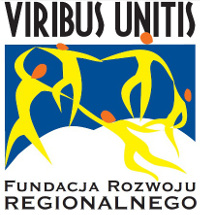 Temat: Właściwe gospodarowanie pieniędzmiMateriały dydaktyczne przygotowali:I.	Uzasadnienie wyboru tematuWspółcześnie ludzie w ciągu całego swojego życia muszą podejmować bardzo wiele decyzji,  w tym decydować na co przeznaczyć środki finansowe oraz co kiedy kupić. Wiele z tych decyzji pociąga za sobą konsekwencje finansowe. Ważne aby młodzi ludzie właściwie gospodarowali swoimi zasobami, tak aby maksymalizować użyteczność przy jednoczesnym minimalizowaniu wydatków.  II.	Ogólne cele kształcenia:wskazać na ograniczone zasoby jakimi może dysponować człowiek i nieograniczone potrzeby jakie ludzie chcą zaspokajać, wyjaśnić pojęcie kosztu alternatywnego, przedstawić sposoby ułatwiające właściwe gospodarowanie pieniędzy i własnym czasem.III.	Zakres tematyczny zajęćpodstawowy problem ekonomii, koszt alternatywny, sposoby na właściwe gospodarowanie pieniędzy i własnym czasem.IV.	Metody prowadzenia zajęćMini wykład (w oparciu o prezentację)Materiały poglądowe – interaktywny film Dyskusja pod kierunkiem Zadanie:Na podstawie informacji z Internetu wymień wszystkie koszty jakie musi ponosić osoba kupująca i używająca samochodu osobowego aby dojeżdżać codziennie do pracy. Zastanów się jakie koszty ponosi osoba, która korzysta z komunikacji miejskiej aby dojeżdżać do pracy. Proszę zastanów się i wyjaśnij na forum klasy kiedy zakup i używanie samochodu osobowego może być uzasadnione. 